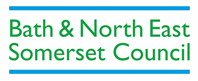 IN-YEAR APPLICATION FORM – VA & ACADEMY SCHOOLS ONLYThis form is for parent(s)/carer(s) who wish to apply for a place in an existing year group at a school in Bath & North East Somerset.Please complete one form for each child requiring a school place. All sections must be fully completed, additional delays may be incurred if there is any missing information. The Admissions Authority reserves the right to request further information and/or evidence at any time. Please note that section 4 of the form needs to be completed by your child’s current or most recent school attended so please plan for this. Failure to have this section completed may delay your child’s application.You must not use this form to apply for a change of school place if your child has an Education Health and Care Plan. Please contact the Special Educational Needs Team for guidance on the admissions process for your preferred school.The school admissions website, which includes the In-Year application process, definitions and over subscription criteria for VA & Academy schools in Bath & North East Somerset can be found at School AdmissionsApplications are normally processed within 10 school days of receiving a complete application and are processed in strict date order.In Bath & North East Somerset we operate a Fair Access Protocol (FAP). Further details regarding the FA Protocol can be found on the authority’s website. FAPs are intended to act as a safety net for the most vulnerable. As such, they may only be used to place children that come under certain categories where a child is having difficulty in securing a school place in-year, and it can be demonstrated that reasonable measures have been taken to secure a place through the in-year admissions process. Only children without a school place will be regarded as fair access, that is; they are not on a school roll and meet the fair access criteria.The information requested on your child in section 3 & 4 is used solely for the purpose of identifying if your child should be considered for a place using this protocol. It is not required for any other purpose and will not be used to make the decision whether to offer your child a school place under the In-Year scheme. Section 4 of the application form can be left blank if your child is being home educated. Applicants for children from outside of the UK, who are not Irish or UK citizens, will need to provide evidence of the right to abode in the UK, such as copies of the child’s and applicant’s passport and visa or settled/pre-settled status for EU citizens, to confirm they are entitled to receive a state funded education in England.We recommend that foreign nationals, who wish to apply for a state-funded school place, to please check that they have a right of abode or that the conditions of their immigration status otherwise permit them to access a state-funded school. It is the responsibility of parents to check that their children have a right, under their visa entry conditions, to study at a school.Please return your completed form by email or post direct to the VA or Academy school that you are applying for. Moving Address - Please complete this section only if you are moving addressYou WILL need to provide documentary evidence of your new address for this to be considered. In all cases, it is your responsibility to confirm that the LA has received the documentary evidence. For further information refer to the Admissions Booklet which can be found at School Admissions.SECTION 1 – Child Details: You should enter your child’s legal surname and first/middle name(s) as they appear on his/her birth certificate, unless the child’s name has been legally changedSECTION 1 – Child Details: You should enter your child’s legal surname and first/middle name(s) as they appear on his/her birth certificate, unless the child’s name has been legally changedSECTION 1 – Child Details: You should enter your child’s legal surname and first/middle name(s) as they appear on his/her birth certificate, unless the child’s name has been legally changedSECTION 1 – Child Details: You should enter your child’s legal surname and first/middle name(s) as they appear on his/her birth certificate, unless the child’s name has been legally changedSECTION 1 – Child Details: You should enter your child’s legal surname and first/middle name(s) as they appear on his/her birth certificate, unless the child’s name has been legally changedSECTION 1 – Child Details: You should enter your child’s legal surname and first/middle name(s) as they appear on his/her birth certificate, unless the child’s name has been legally changedSECTION 1 – Child Details: You should enter your child’s legal surname and first/middle name(s) as they appear on his/her birth certificate, unless the child’s name has been legally changedSECTION 1 – Child Details: You should enter your child’s legal surname and first/middle name(s) as they appear on his/her birth certificate, unless the child’s name has been legally changedSECTION 1 – Child Details: You should enter your child’s legal surname and first/middle name(s) as they appear on his/her birth certificate, unless the child’s name has been legally changedSECTION 1 – Child Details: You should enter your child’s legal surname and first/middle name(s) as they appear on his/her birth certificate, unless the child’s name has been legally changedSECTION 1 – Child Details: You should enter your child’s legal surname and first/middle name(s) as they appear on his/her birth certificate, unless the child’s name has been legally changedSECTION 1 – Child Details: You should enter your child’s legal surname and first/middle name(s) as they appear on his/her birth certificate, unless the child’s name has been legally changedSECTION 1 – Child Details: You should enter your child’s legal surname and first/middle name(s) as they appear on his/her birth certificate, unless the child’s name has been legally changedSECTION 1 – Child Details: You should enter your child’s legal surname and first/middle name(s) as they appear on his/her birth certificate, unless the child’s name has been legally changedSECTION 1 – Child Details: You should enter your child’s legal surname and first/middle name(s) as they appear on his/her birth certificate, unless the child’s name has been legally changedSECTION 1 – Child Details: You should enter your child’s legal surname and first/middle name(s) as they appear on his/her birth certificate, unless the child’s name has been legally changedSECTION 1 – Child Details: You should enter your child’s legal surname and first/middle name(s) as they appear on his/her birth certificate, unless the child’s name has been legally changedSECTION 1 – Child Details: You should enter your child’s legal surname and first/middle name(s) as they appear on his/her birth certificate, unless the child’s name has been legally changedSECTION 1 – Child Details: You should enter your child’s legal surname and first/middle name(s) as they appear on his/her birth certificate, unless the child’s name has been legally changedSECTION 1 – Child Details: You should enter your child’s legal surname and first/middle name(s) as they appear on his/her birth certificate, unless the child’s name has been legally changedSECTION 1 – Child Details: You should enter your child’s legal surname and first/middle name(s) as they appear on his/her birth certificate, unless the child’s name has been legally changedSECTION 1 – Child Details: You should enter your child’s legal surname and first/middle name(s) as they appear on his/her birth certificate, unless the child’s name has been legally changedSECTION 1 – Child Details: You should enter your child’s legal surname and first/middle name(s) as they appear on his/her birth certificate, unless the child’s name has been legally changedSECTION 1 – Child Details: You should enter your child’s legal surname and first/middle name(s) as they appear on his/her birth certificate, unless the child’s name has been legally changedSECTION 1 – Child Details: You should enter your child’s legal surname and first/middle name(s) as they appear on his/her birth certificate, unless the child’s name has been legally changedSECTION 1 – Child Details: You should enter your child’s legal surname and first/middle name(s) as they appear on his/her birth certificate, unless the child’s name has been legally changedSECTION 1 – Child Details: You should enter your child’s legal surname and first/middle name(s) as they appear on his/her birth certificate, unless the child’s name has been legally changedSECTION 1 – Child Details: You should enter your child’s legal surname and first/middle name(s) as they appear on his/her birth certificate, unless the child’s name has been legally changedSECTION 1 – Child Details: You should enter your child’s legal surname and first/middle name(s) as they appear on his/her birth certificate, unless the child’s name has been legally changedSECTION 1 – Child Details: You should enter your child’s legal surname and first/middle name(s) as they appear on his/her birth certificate, unless the child’s name has been legally changedSECTION 1 – Child Details: You should enter your child’s legal surname and first/middle name(s) as they appear on his/her birth certificate, unless the child’s name has been legally changedFirst NameFirst NameFirst NameFirst NameFirst NameFirst NameMiddle Name(s)Middle Name(s)Middle Name(s)Middle Name(s)Middle Name(s)Middle Name(s)Last NameLast NameLast NameLast NameLast NameLast NameDate of Birth Date of Birth Date of Birth Date of Birth Date of Birth Date of Birth DayDayDayMonthMonthMonthYearYearYearYearGenderGenderGenderGenderGenderGenderMale or Female?Male or Female?Male or Female?Male or Female?Male or Female?Home AddressHome AddressHome AddressHome AddressHome AddressHome AddressPostcodePostcodePostcodeNew AddressNew AddressNew AddressNew AddressNew AddressNew AddressPostcodePostcodePostcodePostcodePostcodeDate of Move Date of Move Date of Move Date of Move Date of Move Date of Move Date of Move DayDayDayDayMonthMonthMonthMonthYearYearYearYearIs this child currently on roll at a school? Is this child currently on roll at a school? Yes No If Yes, give name of current schoolIf No, give name of previous school and last date on school roll: Is this child currently being home educated? Is this child currently being home educated? Yes No If Yes, please give date home education arrangement started & also, if appropriate, details of any previous school attended:Are you a UK service personnel (or crown service) family returning from overseas with a confirmed posting to the area? If Yes, please provide proof of your Posting to the area with the application.Are you a UK service personnel (or crown service) family returning from overseas with a confirmed posting to the area? If Yes, please provide proof of your Posting to the area with the application.Yes No Is this child currently living in the UK?Is this child currently living in the UK?Yes No If you have indicated No, is this child a British Citizen?If you have indicated No, is this child a British Citizen?Yes No Or if you have indicated No and they are not a British Citizen, do they have the right to abode in the UK?Or if you have indicated No and they are not a British Citizen, do they have the right to abode in the UK?Yes No Is the child “looked after” by a Local Authority? (Sometimes referred to as “being in care”)Is the child “looked after” by a Local Authority? (Sometimes referred to as “being in care”)Yes No A Looked After Child is a child who is in the care of a local authority or provided with accommodation by that local authority.  If you are applying on behalf of such a child, please tick the YES boxA Looked After Child is a child who is in the care of a local authority or provided with accommodation by that local authority.  If you are applying on behalf of such a child, please tick the YES boxA Looked After Child is a child who is in the care of a local authority or provided with accommodation by that local authority.  If you are applying on behalf of such a child, please tick the YES boxA Looked After Child is a child who is in the care of a local authority or provided with accommodation by that local authority.  If you are applying on behalf of such a child, please tick the YES boxIf YES, which Local Authority?Name & Contact Number for Social WorkerIs the child a *Previously looked after child?  i.e. immediately after being looked after became subject to an adoption, child arrangement or special guardianship order. Including Internationally Adopted Previously Looked After Children.Is the child a *Previously looked after child?  i.e. immediately after being looked after became subject to an adoption, child arrangement or special guardianship order. Including Internationally Adopted Previously Looked After Children.Yes No If YES, please state under which category they fall within.  Adoption     Care Arrangement order    Special Guardianship order    *Documentation will need to be provided as proof of care status. In all cases, it is your responsibility to confirm that the LA has received the documentary evidence.If YES, please state under which category they fall within.  Adoption     Care Arrangement order    Special Guardianship order    *Documentation will need to be provided as proof of care status. In all cases, it is your responsibility to confirm that the LA has received the documentary evidence.If YES, please state under which category they fall within.  Adoption     Care Arrangement order    Special Guardianship order    *Documentation will need to be provided as proof of care status. In all cases, it is your responsibility to confirm that the LA has received the documentary evidence.If YES, please state under which category they fall within.  Adoption     Care Arrangement order    Special Guardianship order    *Documentation will need to be provided as proof of care status. In all cases, it is your responsibility to confirm that the LA has received the documentary evidence.SECTION 2- Preferred School and Reasons for PreferenceSECTION 2- Preferred School and Reasons for PreferenceSECTION 2- Preferred School and Reasons for PreferenceSECTION 2- Preferred School and Reasons for PreferenceSECTION 2- Preferred School and Reasons for PreferenceSECTION 2- Preferred School and Reasons for PreferenceSECTION 2- Preferred School and Reasons for PreferenceSECTION 2- Preferred School and Reasons for PreferenceSECTION 2- Preferred School and Reasons for PreferenceSECTION 2- Preferred School and Reasons for PreferenceSECTION 2- Preferred School and Reasons for PreferenceSECTION 2- Preferred School and Reasons for PreferenceSECTION 2- Preferred School and Reasons for PreferenceSECTION 2- Preferred School and Reasons for PreferenceSECTION 2- Preferred School and Reasons for PreferenceSECTION 2- Preferred School and Reasons for PreferenceSECTION 2- Preferred School and Reasons for PreferenceSECTION 2- Preferred School and Reasons for PreferenceSECTION 2- Preferred School and Reasons for PreferenceSECTION 2- Preferred School and Reasons for PreferenceSECTION 2- Preferred School and Reasons for PreferenceSECTION 2- Preferred School and Reasons for PreferenceSECTION 2- Preferred School and Reasons for PreferenceSECTION 2- Preferred School and Reasons for PreferenceSECTION 2- Preferred School and Reasons for PreferenceWhen completing your preferred school if there is more than one school with the same name please also include the area in which the school is situated.When completing your preferred school if there is more than one school with the same name please also include the area in which the school is situated.When completing your preferred school if there is more than one school with the same name please also include the area in which the school is situated.When completing your preferred school if there is more than one school with the same name please also include the area in which the school is situated.When completing your preferred school if there is more than one school with the same name please also include the area in which the school is situated.When completing your preferred school if there is more than one school with the same name please also include the area in which the school is situated.When completing your preferred school if there is more than one school with the same name please also include the area in which the school is situated.When completing your preferred school if there is more than one school with the same name please also include the area in which the school is situated.When completing your preferred school if there is more than one school with the same name please also include the area in which the school is situated.When completing your preferred school if there is more than one school with the same name please also include the area in which the school is situated.When completing your preferred school if there is more than one school with the same name please also include the area in which the school is situated.When completing your preferred school if there is more than one school with the same name please also include the area in which the school is situated.When completing your preferred school if there is more than one school with the same name please also include the area in which the school is situated.When completing your preferred school if there is more than one school with the same name please also include the area in which the school is situated.When completing your preferred school if there is more than one school with the same name please also include the area in which the school is situated.When completing your preferred school if there is more than one school with the same name please also include the area in which the school is situated.When completing your preferred school if there is more than one school with the same name please also include the area in which the school is situated.When completing your preferred school if there is more than one school with the same name please also include the area in which the school is situated.When completing your preferred school if there is more than one school with the same name please also include the area in which the school is situated.When completing your preferred school if there is more than one school with the same name please also include the area in which the school is situated.When completing your preferred school if there is more than one school with the same name please also include the area in which the school is situated.When completing your preferred school if there is more than one school with the same name please also include the area in which the school is situated.When completing your preferred school if there is more than one school with the same name please also include the area in which the school is situated.When completing your preferred school if there is more than one school with the same name please also include the area in which the school is situated.When completing your preferred school if there is more than one school with the same name please also include the area in which the school is situated.My 1st Preference school is:Date the place is required (Day/Month/Year)In which Year group is the place required?In which Year group is the place required?In which Year group is the place required?In which Year group is the place required?In which Year group is the place required?In which Year group is the place required?In which Year group is the place required?In which Year group is the place required?In which Year group is the place required?Reasons for preferenceYou should read the school’s admission criteria for details of any supporting evidence that may be required. If applicable, a supplementary information form (SIF) will be available from the schools direct or on their website.   You should read the school’s admission criteria for details of any supporting evidence that may be required. If applicable, a supplementary information form (SIF) will be available from the schools direct or on their website.   You should read the school’s admission criteria for details of any supporting evidence that may be required. If applicable, a supplementary information form (SIF) will be available from the schools direct or on their website.   You should read the school’s admission criteria for details of any supporting evidence that may be required. If applicable, a supplementary information form (SIF) will be available from the schools direct or on their website.   You should read the school’s admission criteria for details of any supporting evidence that may be required. If applicable, a supplementary information form (SIF) will be available from the schools direct or on their website.   You should read the school’s admission criteria for details of any supporting evidence that may be required. If applicable, a supplementary information form (SIF) will be available from the schools direct or on their website.   You should read the school’s admission criteria for details of any supporting evidence that may be required. If applicable, a supplementary information form (SIF) will be available from the schools direct or on their website.   You should read the school’s admission criteria for details of any supporting evidence that may be required. If applicable, a supplementary information form (SIF) will be available from the schools direct or on their website.   You should read the school’s admission criteria for details of any supporting evidence that may be required. If applicable, a supplementary information form (SIF) will be available from the schools direct or on their website.   You should read the school’s admission criteria for details of any supporting evidence that may be required. If applicable, a supplementary information form (SIF) will be available from the schools direct or on their website.   You should read the school’s admission criteria for details of any supporting evidence that may be required. If applicable, a supplementary information form (SIF) will be available from the schools direct or on their website.   You should read the school’s admission criteria for details of any supporting evidence that may be required. If applicable, a supplementary information form (SIF) will be available from the schools direct or on their website.   You should read the school’s admission criteria for details of any supporting evidence that may be required. If applicable, a supplementary information form (SIF) will be available from the schools direct or on their website.   You should read the school’s admission criteria for details of any supporting evidence that may be required. If applicable, a supplementary information form (SIF) will be available from the schools direct or on their website.   You should read the school’s admission criteria for details of any supporting evidence that may be required. If applicable, a supplementary information form (SIF) will be available from the schools direct or on their website.   You should read the school’s admission criteria for details of any supporting evidence that may be required. If applicable, a supplementary information form (SIF) will be available from the schools direct or on their website.   You should read the school’s admission criteria for details of any supporting evidence that may be required. If applicable, a supplementary information form (SIF) will be available from the schools direct or on their website.   You should read the school’s admission criteria for details of any supporting evidence that may be required. If applicable, a supplementary information form (SIF) will be available from the schools direct or on their website.   You should read the school’s admission criteria for details of any supporting evidence that may be required. If applicable, a supplementary information form (SIF) will be available from the schools direct or on their website.   You should read the school’s admission criteria for details of any supporting evidence that may be required. If applicable, a supplementary information form (SIF) will be available from the schools direct or on their website.   You should read the school’s admission criteria for details of any supporting evidence that may be required. If applicable, a supplementary information form (SIF) will be available from the schools direct or on their website.   You should read the school’s admission criteria for details of any supporting evidence that may be required. If applicable, a supplementary information form (SIF) will be available from the schools direct or on their website.   You should read the school’s admission criteria for details of any supporting evidence that may be required. If applicable, a supplementary information form (SIF) will be available from the schools direct or on their website.   You should read the school’s admission criteria for details of any supporting evidence that may be required. If applicable, a supplementary information form (SIF) will be available from the schools direct or on their website.   You should read the school’s admission criteria for details of any supporting evidence that may be required. If applicable, a supplementary information form (SIF) will be available from the schools direct or on their website.   SIBLING Details – Complete if this child has a brother or sister at the school you are applying for.SIBLING Details – Complete if this child has a brother or sister at the school you are applying for.SIBLING Details – Complete if this child has a brother or sister at the school you are applying for.SIBLING Details – Complete if this child has a brother or sister at the school you are applying for.SIBLING Details – Complete if this child has a brother or sister at the school you are applying for.SIBLING Details – Complete if this child has a brother or sister at the school you are applying for.SIBLING Details – Complete if this child has a brother or sister at the school you are applying for.SIBLING Details – Complete if this child has a brother or sister at the school you are applying for.SIBLING Details – Complete if this child has a brother or sister at the school you are applying for.SIBLING Details – Complete if this child has a brother or sister at the school you are applying for.SIBLING Details – Complete if this child has a brother or sister at the school you are applying for.SIBLING Details – Complete if this child has a brother or sister at the school you are applying for.SIBLING Details – Complete if this child has a brother or sister at the school you are applying for.SIBLING Details – Complete if this child has a brother or sister at the school you are applying for.SIBLING Details – Complete if this child has a brother or sister at the school you are applying for.SIBLING Details – Complete if this child has a brother or sister at the school you are applying for.SIBLING Details – Complete if this child has a brother or sister at the school you are applying for.SIBLING Details – Complete if this child has a brother or sister at the school you are applying for.SIBLING Details – Complete if this child has a brother or sister at the school you are applying for.SIBLING Details – Complete if this child has a brother or sister at the school you are applying for.SIBLING Details – Complete if this child has a brother or sister at the school you are applying for.SIBLING Details – Complete if this child has a brother or sister at the school you are applying for.SIBLING Details – Complete if this child has a brother or sister at the school you are applying for.SIBLING Details – Complete if this child has a brother or sister at the school you are applying for.SIBLING Details – Complete if this child has a brother or sister at the school you are applying for.SIBLING Details – Complete if this child has a brother or sister at the school you are applying for.SIBLING Details – Complete if this child has a brother or sister at the school you are applying for.SIBLING Details – Complete if this child has a brother or sister at the school you are applying for.SIBLING Details – Complete if this child has a brother or sister at the school you are applying for.SIBLING Details – Complete if this child has a brother or sister at the school you are applying for.SIBLING Details – Complete if this child has a brother or sister at the school you are applying for.First NameFirst NameFirst NameFirst NameFirst NameFirst NameMiddle Name(s)Middle Name(s)Middle Name(s)Middle Name(s)Middle Name(s)Middle Name(s)Last NameLast NameLast NameLast NameLast NameLast NameDate of Birth Date of Birth Date of Birth Date of Birth Date of Birth Date of Birth DayDayDayMonthMonthMonthYearYearYearYearGenderGenderGenderGenderGenderGenderMale or Female?Male or Female?Male or Female?Male or Female?Male or Female?Home AddressHome AddressHome AddressHome AddressHome AddressHome AddressPostcodePostcodePostcodeCurrent SchoolCurrent SchoolCurrent SchoolCurrent SchoolCurrent SchoolCurrent SchoolMember of Staff - Complete this section if the child has a parent who is a member of staff at the school you are applying for. This is only relevant for schools that have children of staff as part of their oversubscription policy. Please see the school’s admissions policy and definition of a member of staff.Member of Staff - Complete this section if the child has a parent who is a member of staff at the school you are applying for. This is only relevant for schools that have children of staff as part of their oversubscription policy. Please see the school’s admissions policy and definition of a member of staff.Staff Member NameSECTION 3 - To be completed by ApplicantSECTION 3 - To be completed by ApplicantSECTION 3 - To be completed by ApplicantSECTION 3 - To be completed by ApplicantHas this child been permanently excluded from their current or previous school? Has this child been permanently excluded from their current or previous school? Yes No If yes, is this their first permanent exclusion?If yes, is this their first permanent exclusion?Yes No Please give all dates of any permanent exclusionsIs this child attending the relevant age group for his/her age?Is this child attending the relevant age group for his/her age?Yes No If No which year group appliesIf No which year group appliesPlease use the space below to share any other information it would be useful for us to knowPlease use the space below to share any other information it would be useful for us to knowPlease use the space below to share any other information it would be useful for us to knowPlease use the space below to share any other information it would be useful for us to knowSECTION 4 – To be completed by the Head or another member of staff on their behalf of the current schoolSECTION 4 – To be completed by the Head or another member of staff on their behalf of the current schoolSECTION 4 – To be completed by the Head or another member of staff on their behalf of the current schoolSECTION 4 – To be completed by the Head or another member of staff on their behalf of the current schoolI confirm that the information provided by the applicant in Section 3 above is correct.I confirm that the information provided by the applicant in Section 3 above is correct.Yes No School NameName of person completing this declarationSchool Telephone Number & Email (if outside of B&NES)Position in SchoolSignatureSchool Stamp:SECTION 5 – APPLICANT DETAILS (details of adult responsible for applying for the school place)SECTION 5 – APPLICANT DETAILS (details of adult responsible for applying for the school place)SECTION 5 – APPLICANT DETAILS (details of adult responsible for applying for the school place)SECTION 5 – APPLICANT DETAILS (details of adult responsible for applying for the school place)SECTION 5 – APPLICANT DETAILS (details of adult responsible for applying for the school place)SECTION 5 – APPLICANT DETAILS (details of adult responsible for applying for the school place)SECTION 5 – APPLICANT DETAILS (details of adult responsible for applying for the school place)SECTION 5 – APPLICANT DETAILS (details of adult responsible for applying for the school place)SECTION 5 – APPLICANT DETAILS (details of adult responsible for applying for the school place)SECTION 5 – APPLICANT DETAILS (details of adult responsible for applying for the school place)SECTION 5 – APPLICANT DETAILS (details of adult responsible for applying for the school place)SECTION 5 – APPLICANT DETAILS (details of adult responsible for applying for the school place)SECTION 5 – APPLICANT DETAILS (details of adult responsible for applying for the school place)SECTION 5 – APPLICANT DETAILS (details of adult responsible for applying for the school place)SECTION 5 – APPLICANT DETAILS (details of adult responsible for applying for the school place)SECTION 5 – APPLICANT DETAILS (details of adult responsible for applying for the school place)SECTION 5 – APPLICANT DETAILS (details of adult responsible for applying for the school place)SECTION 5 – APPLICANT DETAILS (details of adult responsible for applying for the school place)SECTION 5 – APPLICANT DETAILS (details of adult responsible for applying for the school place)SECTION 5 – APPLICANT DETAILS (details of adult responsible for applying for the school place)SECTION 5 – APPLICANT DETAILS (details of adult responsible for applying for the school place)SECTION 5 – APPLICANT DETAILS (details of adult responsible for applying for the school place)SECTION 5 – APPLICANT DETAILS (details of adult responsible for applying for the school place)SECTION 5 – APPLICANT DETAILS (details of adult responsible for applying for the school place)SECTION 5 – APPLICANT DETAILS (details of adult responsible for applying for the school place)SECTION 5 – APPLICANT DETAILS (details of adult responsible for applying for the school place)SECTION 5 – APPLICANT DETAILS (details of adult responsible for applying for the school place)SECTION 5 – APPLICANT DETAILS (details of adult responsible for applying for the school place)SECTION 5 – APPLICANT DETAILS (details of adult responsible for applying for the school place)SECTION 5 – APPLICANT DETAILS (details of adult responsible for applying for the school place)SECTION 5 – APPLICANT DETAILS (details of adult responsible for applying for the school place)SECTION 5 – APPLICANT DETAILS (details of adult responsible for applying for the school place)Mr/Mrs/Ms/MissMr/Mrs/Ms/MissMr/Mrs/Ms/MissMr/Mrs/Ms/MissMr/Mrs/Ms/MissMr/Mrs/Ms/MissMr/Mrs/Ms/MissFirst NameFirst NameFirst NameFirst NameFirst NameFirst NameFirst NameLast NameLast NameLast NameLast NameLast NameLast NameLast NameHome AddressHome AddressHome AddressHome AddressHome AddressHome AddressHome AddressPostcodePostcodePostcodeTel No. (daytime)Tel No. (daytime)Tel No. (daytime)Tel No. (daytime)Tel No. (daytime)Tel No. (daytime)I would like to receive my offer of a school place via email: Yes    No  The outcome letter contains your child’s name, address, date of birth and the offered school place (where relevant). By ticking this box, you are accepting full responsibility and liability for the admission authority sending this information via unencrypted and unsecured email.I would like to receive my offer of a school place via email: Yes    No  The outcome letter contains your child’s name, address, date of birth and the offered school place (where relevant). By ticking this box, you are accepting full responsibility and liability for the admission authority sending this information via unencrypted and unsecured email.I would like to receive my offer of a school place via email: Yes    No  The outcome letter contains your child’s name, address, date of birth and the offered school place (where relevant). By ticking this box, you are accepting full responsibility and liability for the admission authority sending this information via unencrypted and unsecured email.I would like to receive my offer of a school place via email: Yes    No  The outcome letter contains your child’s name, address, date of birth and the offered school place (where relevant). By ticking this box, you are accepting full responsibility and liability for the admission authority sending this information via unencrypted and unsecured email.I would like to receive my offer of a school place via email: Yes    No  The outcome letter contains your child’s name, address, date of birth and the offered school place (where relevant). By ticking this box, you are accepting full responsibility and liability for the admission authority sending this information via unencrypted and unsecured email.I would like to receive my offer of a school place via email: Yes    No  The outcome letter contains your child’s name, address, date of birth and the offered school place (where relevant). By ticking this box, you are accepting full responsibility and liability for the admission authority sending this information via unencrypted and unsecured email.I would like to receive my offer of a school place via email: Yes    No  The outcome letter contains your child’s name, address, date of birth and the offered school place (where relevant). By ticking this box, you are accepting full responsibility and liability for the admission authority sending this information via unencrypted and unsecured email.I would like to receive my offer of a school place via email: Yes    No  The outcome letter contains your child’s name, address, date of birth and the offered school place (where relevant). By ticking this box, you are accepting full responsibility and liability for the admission authority sending this information via unencrypted and unsecured email.I would like to receive my offer of a school place via email: Yes    No  The outcome letter contains your child’s name, address, date of birth and the offered school place (where relevant). By ticking this box, you are accepting full responsibility and liability for the admission authority sending this information via unencrypted and unsecured email.I would like to receive my offer of a school place via email: Yes    No  The outcome letter contains your child’s name, address, date of birth and the offered school place (where relevant). By ticking this box, you are accepting full responsibility and liability for the admission authority sending this information via unencrypted and unsecured email.I would like to receive my offer of a school place via email: Yes    No  The outcome letter contains your child’s name, address, date of birth and the offered school place (where relevant). By ticking this box, you are accepting full responsibility and liability for the admission authority sending this information via unencrypted and unsecured email.I would like to receive my offer of a school place via email: Yes    No  The outcome letter contains your child’s name, address, date of birth and the offered school place (where relevant). By ticking this box, you are accepting full responsibility and liability for the admission authority sending this information via unencrypted and unsecured email.I would like to receive my offer of a school place via email: Yes    No  The outcome letter contains your child’s name, address, date of birth and the offered school place (where relevant). By ticking this box, you are accepting full responsibility and liability for the admission authority sending this information via unencrypted and unsecured email.I would like to receive my offer of a school place via email: Yes    No  The outcome letter contains your child’s name, address, date of birth and the offered school place (where relevant). By ticking this box, you are accepting full responsibility and liability for the admission authority sending this information via unencrypted and unsecured email.I would like to receive my offer of a school place via email: Yes    No  The outcome letter contains your child’s name, address, date of birth and the offered school place (where relevant). By ticking this box, you are accepting full responsibility and liability for the admission authority sending this information via unencrypted and unsecured email.I would like to receive my offer of a school place via email: Yes    No  The outcome letter contains your child’s name, address, date of birth and the offered school place (where relevant). By ticking this box, you are accepting full responsibility and liability for the admission authority sending this information via unencrypted and unsecured email.I would like to receive my offer of a school place via email: Yes    No  The outcome letter contains your child’s name, address, date of birth and the offered school place (where relevant). By ticking this box, you are accepting full responsibility and liability for the admission authority sending this information via unencrypted and unsecured email.I would like to receive my offer of a school place via email: Yes    No  The outcome letter contains your child’s name, address, date of birth and the offered school place (where relevant). By ticking this box, you are accepting full responsibility and liability for the admission authority sending this information via unencrypted and unsecured email.I would like to receive my offer of a school place via email: Yes    No  The outcome letter contains your child’s name, address, date of birth and the offered school place (where relevant). By ticking this box, you are accepting full responsibility and liability for the admission authority sending this information via unencrypted and unsecured email.I would like to receive my offer of a school place via email: Yes    No  The outcome letter contains your child’s name, address, date of birth and the offered school place (where relevant). By ticking this box, you are accepting full responsibility and liability for the admission authority sending this information via unencrypted and unsecured email.I would like to receive my offer of a school place via email: Yes    No  The outcome letter contains your child’s name, address, date of birth and the offered school place (where relevant). By ticking this box, you are accepting full responsibility and liability for the admission authority sending this information via unencrypted and unsecured email.I would like to receive my offer of a school place via email: Yes    No  The outcome letter contains your child’s name, address, date of birth and the offered school place (where relevant). By ticking this box, you are accepting full responsibility and liability for the admission authority sending this information via unencrypted and unsecured email.I would like to receive my offer of a school place via email: Yes    No  The outcome letter contains your child’s name, address, date of birth and the offered school place (where relevant). By ticking this box, you are accepting full responsibility and liability for the admission authority sending this information via unencrypted and unsecured email.I would like to receive my offer of a school place via email: Yes    No  The outcome letter contains your child’s name, address, date of birth and the offered school place (where relevant). By ticking this box, you are accepting full responsibility and liability for the admission authority sending this information via unencrypted and unsecured email.I would like to receive my offer of a school place via email: Yes    No  The outcome letter contains your child’s name, address, date of birth and the offered school place (where relevant). By ticking this box, you are accepting full responsibility and liability for the admission authority sending this information via unencrypted and unsecured email.I would like to receive my offer of a school place via email: Yes    No  The outcome letter contains your child’s name, address, date of birth and the offered school place (where relevant). By ticking this box, you are accepting full responsibility and liability for the admission authority sending this information via unencrypted and unsecured email.I would like to receive my offer of a school place via email: Yes    No  The outcome letter contains your child’s name, address, date of birth and the offered school place (where relevant). By ticking this box, you are accepting full responsibility and liability for the admission authority sending this information via unencrypted and unsecured email.I would like to receive my offer of a school place via email: Yes    No  The outcome letter contains your child’s name, address, date of birth and the offered school place (where relevant). By ticking this box, you are accepting full responsibility and liability for the admission authority sending this information via unencrypted and unsecured email.I would like to receive my offer of a school place via email: Yes    No  The outcome letter contains your child’s name, address, date of birth and the offered school place (where relevant). By ticking this box, you are accepting full responsibility and liability for the admission authority sending this information via unencrypted and unsecured email.I would like to receive my offer of a school place via email: Yes    No  The outcome letter contains your child’s name, address, date of birth and the offered school place (where relevant). By ticking this box, you are accepting full responsibility and liability for the admission authority sending this information via unencrypted and unsecured email.I would like to receive my offer of a school place via email: Yes    No  The outcome letter contains your child’s name, address, date of birth and the offered school place (where relevant). By ticking this box, you are accepting full responsibility and liability for the admission authority sending this information via unencrypted and unsecured email.I would like to receive my offer of a school place via email: Yes    No  The outcome letter contains your child’s name, address, date of birth and the offered school place (where relevant). By ticking this box, you are accepting full responsibility and liability for the admission authority sending this information via unencrypted and unsecured email.Email addressEmail addressEmail addressEmail addressEmail addressEmail addressEmail addressEmail addressRelationship to pupilRelationship to pupilRelationship to pupilRelationship to pupilRelationship to pupilRelationship to pupilRelationship to pupilRelationship to pupilMother        Father         Step Parent        Foster Parent      Social Worker       Other Relative         Other Family Member         Other    Mother        Father         Step Parent        Foster Parent      Social Worker       Other Relative         Other Family Member         Other    Mother        Father         Step Parent        Foster Parent      Social Worker       Other Relative         Other Family Member         Other    Mother        Father         Step Parent        Foster Parent      Social Worker       Other Relative         Other Family Member         Other    Mother        Father         Step Parent        Foster Parent      Social Worker       Other Relative         Other Family Member         Other    Mother        Father         Step Parent        Foster Parent      Social Worker       Other Relative         Other Family Member         Other    Mother        Father         Step Parent        Foster Parent      Social Worker       Other Relative         Other Family Member         Other    Mother        Father         Step Parent        Foster Parent      Social Worker       Other Relative         Other Family Member         Other    Mother        Father         Step Parent        Foster Parent      Social Worker       Other Relative         Other Family Member         Other    Mother        Father         Step Parent        Foster Parent      Social Worker       Other Relative         Other Family Member         Other    Mother        Father         Step Parent        Foster Parent      Social Worker       Other Relative         Other Family Member         Other    Mother        Father         Step Parent        Foster Parent      Social Worker       Other Relative         Other Family Member         Other    Mother        Father         Step Parent        Foster Parent      Social Worker       Other Relative         Other Family Member         Other    Mother        Father         Step Parent        Foster Parent      Social Worker       Other Relative         Other Family Member         Other    Mother        Father         Step Parent        Foster Parent      Social Worker       Other Relative         Other Family Member         Other    Mother        Father         Step Parent        Foster Parent      Social Worker       Other Relative         Other Family Member         Other    Mother        Father         Step Parent        Foster Parent      Social Worker       Other Relative         Other Family Member         Other    Mother        Father         Step Parent        Foster Parent      Social Worker       Other Relative         Other Family Member         Other    Mother        Father         Step Parent        Foster Parent      Social Worker       Other Relative         Other Family Member         Other    Mother        Father         Step Parent        Foster Parent      Social Worker       Other Relative         Other Family Member         Other    Mother        Father         Step Parent        Foster Parent      Social Worker       Other Relative         Other Family Member         Other    Mother        Father         Step Parent        Foster Parent      Social Worker       Other Relative         Other Family Member         Other    Mother        Father         Step Parent        Foster Parent      Social Worker       Other Relative         Other Family Member         Other    Mother        Father         Step Parent        Foster Parent      Social Worker       Other Relative         Other Family Member         Other    Do you have legal parental responsibility for this child? If you do not have legal parental responsibility for the child, you must provide an accompanying letter from a person with legal parental responsibility granting you the authority to make the application on their behalf.Do you have legal parental responsibility for this child? If you do not have legal parental responsibility for the child, you must provide an accompanying letter from a person with legal parental responsibility granting you the authority to make the application on their behalf.Do you have legal parental responsibility for this child? If you do not have legal parental responsibility for the child, you must provide an accompanying letter from a person with legal parental responsibility granting you the authority to make the application on their behalf.Do you have legal parental responsibility for this child? If you do not have legal parental responsibility for the child, you must provide an accompanying letter from a person with legal parental responsibility granting you the authority to make the application on their behalf.Do you have legal parental responsibility for this child? If you do not have legal parental responsibility for the child, you must provide an accompanying letter from a person with legal parental responsibility granting you the authority to make the application on their behalf.Do you have legal parental responsibility for this child? If you do not have legal parental responsibility for the child, you must provide an accompanying letter from a person with legal parental responsibility granting you the authority to make the application on their behalf.Do you have legal parental responsibility for this child? If you do not have legal parental responsibility for the child, you must provide an accompanying letter from a person with legal parental responsibility granting you the authority to make the application on their behalf.Do you have legal parental responsibility for this child? If you do not have legal parental responsibility for the child, you must provide an accompanying letter from a person with legal parental responsibility granting you the authority to make the application on their behalf.Do you have legal parental responsibility for this child? If you do not have legal parental responsibility for the child, you must provide an accompanying letter from a person with legal parental responsibility granting you the authority to make the application on their behalf.Do you have legal parental responsibility for this child? If you do not have legal parental responsibility for the child, you must provide an accompanying letter from a person with legal parental responsibility granting you the authority to make the application on their behalf.Do you have legal parental responsibility for this child? If you do not have legal parental responsibility for the child, you must provide an accompanying letter from a person with legal parental responsibility granting you the authority to make the application on their behalf.Do you have legal parental responsibility for this child? If you do not have legal parental responsibility for the child, you must provide an accompanying letter from a person with legal parental responsibility granting you the authority to make the application on their behalf.Do you have legal parental responsibility for this child? If you do not have legal parental responsibility for the child, you must provide an accompanying letter from a person with legal parental responsibility granting you the authority to make the application on their behalf.Do you have legal parental responsibility for this child? If you do not have legal parental responsibility for the child, you must provide an accompanying letter from a person with legal parental responsibility granting you the authority to make the application on their behalf.Do you have legal parental responsibility for this child? If you do not have legal parental responsibility for the child, you must provide an accompanying letter from a person with legal parental responsibility granting you the authority to make the application on their behalf.Do you have legal parental responsibility for this child? If you do not have legal parental responsibility for the child, you must provide an accompanying letter from a person with legal parental responsibility granting you the authority to make the application on their behalf.Do you have legal parental responsibility for this child? If you do not have legal parental responsibility for the child, you must provide an accompanying letter from a person with legal parental responsibility granting you the authority to make the application on their behalf.Do you have legal parental responsibility for this child? If you do not have legal parental responsibility for the child, you must provide an accompanying letter from a person with legal parental responsibility granting you the authority to make the application on their behalf.Do you have legal parental responsibility for this child? If you do not have legal parental responsibility for the child, you must provide an accompanying letter from a person with legal parental responsibility granting you the authority to make the application on their behalf.Do you have legal parental responsibility for this child? If you do not have legal parental responsibility for the child, you must provide an accompanying letter from a person with legal parental responsibility granting you the authority to make the application on their behalf.Do you have legal parental responsibility for this child? If you do not have legal parental responsibility for the child, you must provide an accompanying letter from a person with legal parental responsibility granting you the authority to make the application on their behalf.Do you have legal parental responsibility for this child? If you do not have legal parental responsibility for the child, you must provide an accompanying letter from a person with legal parental responsibility granting you the authority to make the application on their behalf.Do you have legal parental responsibility for this child? If you do not have legal parental responsibility for the child, you must provide an accompanying letter from a person with legal parental responsibility granting you the authority to make the application on their behalf.Do you have legal parental responsibility for this child? If you do not have legal parental responsibility for the child, you must provide an accompanying letter from a person with legal parental responsibility granting you the authority to make the application on their behalf.Yes Yes Yes Yes No No No No SECTION 6 – DECLARATION - PLEASE SIGN AND DATE THIS FORM BELOWSECTION 6 – DECLARATION - PLEASE SIGN AND DATE THIS FORM BELOWSECTION 6 – DECLARATION - PLEASE SIGN AND DATE THIS FORM BELOWSECTION 6 – DECLARATION - PLEASE SIGN AND DATE THIS FORM BELOWI understand that by signing this declaration I certify that the information I have given on this form is correct to the best of my knowledge and belief. I accept that any place offered may be withdrawn even after my child has started school if it has been established that the place was offered on a basis of false or misleading information.General Data Protection Regulation 2018The information that you give on this form will be used for the purpose of processing your application for a school place & school transport where appropriate for your child.  The information may be shared with the Local Authority, the Department of Education, and where relevant and pertinent to your application, diocesan bodies, appeal panels and schools outside of this area for the purposes of verifying the accuracy of the application. It will not be used for any other purpose unless required to do so by law.I have read the explanatory notes which accompany this form, and the admissions arrangements for the school.I agree that if my child meets the FA Protocol that the information provided relating to my school application can be shared with the Area Behaviour & Attendance Partnership Panel. If there is joint responsibility, this application must be discussed with everyone who has parental responsibility and agreement reached for this form to be submitted. By submitting this application, you are confirming that you have sole parental responsibility for the child or that there is agreement between all persons who have parental responsibility.I understand that by signing this declaration I certify that the information I have given on this form is correct to the best of my knowledge and belief. I accept that any place offered may be withdrawn even after my child has started school if it has been established that the place was offered on a basis of false or misleading information.General Data Protection Regulation 2018The information that you give on this form will be used for the purpose of processing your application for a school place & school transport where appropriate for your child.  The information may be shared with the Local Authority, the Department of Education, and where relevant and pertinent to your application, diocesan bodies, appeal panels and schools outside of this area for the purposes of verifying the accuracy of the application. It will not be used for any other purpose unless required to do so by law.I have read the explanatory notes which accompany this form, and the admissions arrangements for the school.I agree that if my child meets the FA Protocol that the information provided relating to my school application can be shared with the Area Behaviour & Attendance Partnership Panel. If there is joint responsibility, this application must be discussed with everyone who has parental responsibility and agreement reached for this form to be submitted. By submitting this application, you are confirming that you have sole parental responsibility for the child or that there is agreement between all persons who have parental responsibility.I understand that by signing this declaration I certify that the information I have given on this form is correct to the best of my knowledge and belief. I accept that any place offered may be withdrawn even after my child has started school if it has been established that the place was offered on a basis of false or misleading information.General Data Protection Regulation 2018The information that you give on this form will be used for the purpose of processing your application for a school place & school transport where appropriate for your child.  The information may be shared with the Local Authority, the Department of Education, and where relevant and pertinent to your application, diocesan bodies, appeal panels and schools outside of this area for the purposes of verifying the accuracy of the application. It will not be used for any other purpose unless required to do so by law.I have read the explanatory notes which accompany this form, and the admissions arrangements for the school.I agree that if my child meets the FA Protocol that the information provided relating to my school application can be shared with the Area Behaviour & Attendance Partnership Panel. If there is joint responsibility, this application must be discussed with everyone who has parental responsibility and agreement reached for this form to be submitted. By submitting this application, you are confirming that you have sole parental responsibility for the child or that there is agreement between all persons who have parental responsibility.I understand that by signing this declaration I certify that the information I have given on this form is correct to the best of my knowledge and belief. I accept that any place offered may be withdrawn even after my child has started school if it has been established that the place was offered on a basis of false or misleading information.General Data Protection Regulation 2018The information that you give on this form will be used for the purpose of processing your application for a school place & school transport where appropriate for your child.  The information may be shared with the Local Authority, the Department of Education, and where relevant and pertinent to your application, diocesan bodies, appeal panels and schools outside of this area for the purposes of verifying the accuracy of the application. It will not be used for any other purpose unless required to do so by law.I have read the explanatory notes which accompany this form, and the admissions arrangements for the school.I agree that if my child meets the FA Protocol that the information provided relating to my school application can be shared with the Area Behaviour & Attendance Partnership Panel. If there is joint responsibility, this application must be discussed with everyone who has parental responsibility and agreement reached for this form to be submitted. By submitting this application, you are confirming that you have sole parental responsibility for the child or that there is agreement between all persons who have parental responsibility.SignatureDate